Состоялся «Рождественский турнир» по шахматам.8 января 2023 года Администрацией Песчанокопского сельского поселения был организован и проведен «Рождественский турнир» по шахматам. В котором приняли участие шахматисты из Песчанокопского и Краснополянского сельских поселений. По итогам турнира места распределились следующим образом: 1 место - Жердев А. Г. 2 место - Абрамов Н.В. 3 место - Слабунов В. С. Призёры были награждены грамотами и денежными премиями от Администрации Песчанокопского сельского поселения.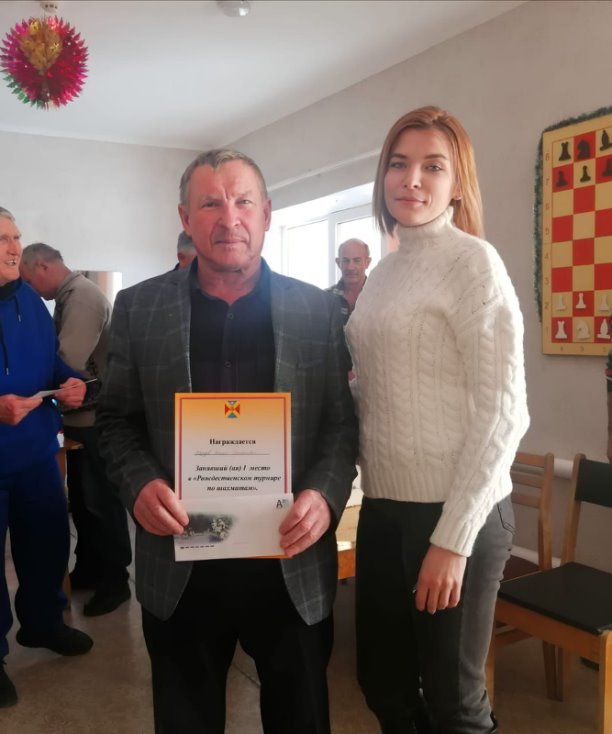 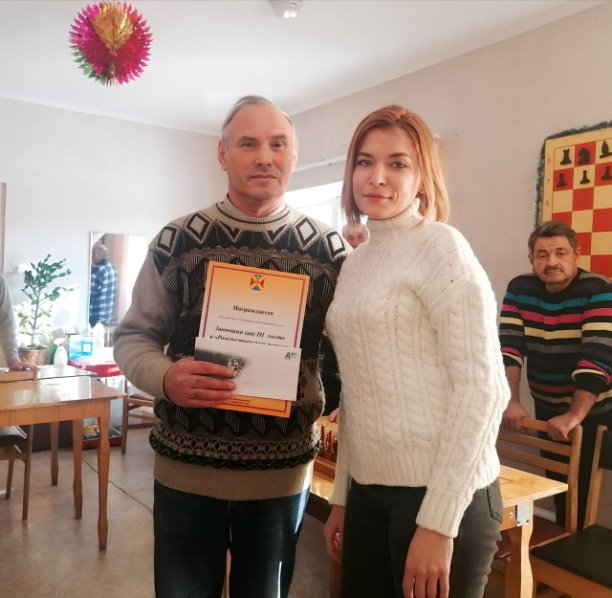 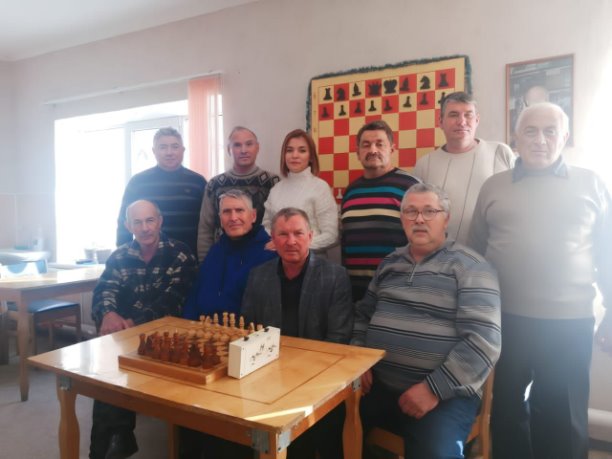 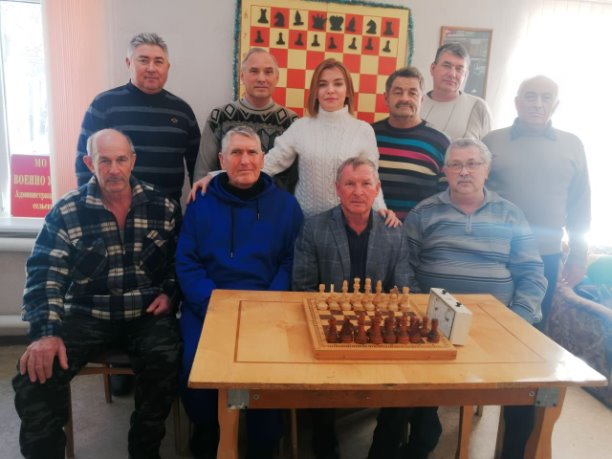 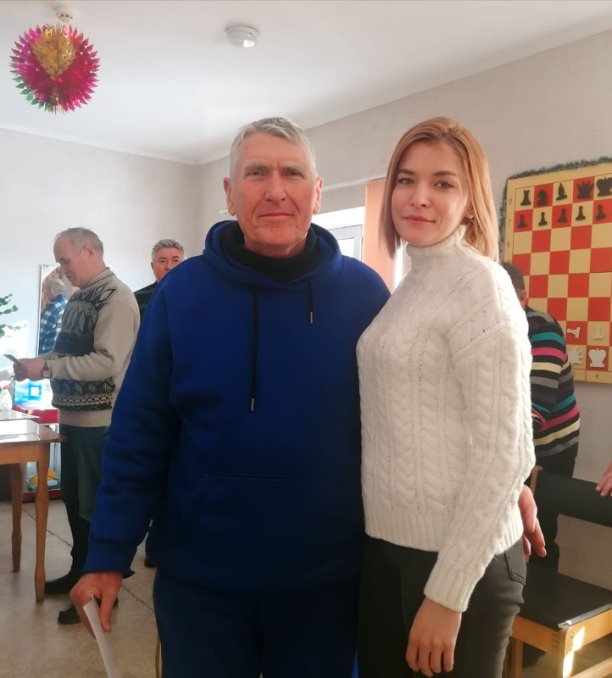 